О размещении информации в сети «Интернет»Комитет по Управлению муниципальным имуществом администрации городского округа просит  разместить на официальном сайте администрации городского округа муниципального образования – «город Тулун» в сети «Интернет» следующего содержания (информация направлена на электронный адрес: presscentr2019@mail.ru):ИЗВЕЩЕНИЕ	На основании распоряжения Администрации городского округа  № 475 от 17.11.2022 г., в соответствии с конкурсной документацией на проведение открытого конкурса  по отбору  управляющей организации для управления многоквартирным домом 29.12.2022 года в 10:30 часов по адресу: г. Тулун, ул. Ленина, № 122, каб. 304 состоится вскрытие конвертов с заявками на участие в конкурсе по отбору управляющих организаций по Управлению многоквартирными домами, расположенными по адресу: г. Тулун, ул. Лыткина, д. 81; г. Тулун, ул. Лыткина, д. 66а; г. Тулун, ул. Лыткина, д. 66в; г. Тулун, ул. Лыткина, д. 66е; г. Тулун, ул. Лыткина, д. 66и; г. Тулун, ул. Лыткина, д. 66с; г. Тулун, ул. Лыткина, 66д; ул. Чкалова, д. 52; пер. Школьный, д. 18; г. Тулун, ул. Школьный, д. 20; г. Тулун, пер. Школьный, д. 22; г. Тулун, пер. Школьный, д. 24; г. Тулун, пер. Школьный, д. 26; г. Тулун, ул. Горячкина, д. 1; г. Тулун, ул. Горячкина, д. 14; г. Тулун, ул. Горячкина, д. 15; г. Тулун, ул. Горячкина, д. 16. Конкурс по отбору управляющих организаций по Управлению многоквартирными домами, расположенными по адресу: г. Тулун, ул. Лыткина, д. 81; г. Тулун, ул. Лыткина, д. 66а; г. Тулун, ул. Лыткина, д. 66в; г. Тулун, ул. Лыткина, д. 66е; г. Тулун, ул. Лыткина, д. 66и; г. Тулун, ул. Лыткина, д. 66с; г. Тулун, ул. Лыткина, 66д; ул. Чкалова, д. 52; пер. Школьный, д. 18; г. Тулун, ул. Школьный, д. 20; г. Тулун, пер. Школьный, д. 22; г. Тулун, пер. Школьный, д. 24; г. Тулун, пер. Школьный, д. 26; г. Тулун, ул. Горячкина, д. 1; г. Тулун, ул. Горячкина, д. 14; г. Тулун, ул. Горячкина, д. 15; г. Тулун, ул. Горячкина, д. 16, состоится 29.12.2022 г. в 11:30 по адресу:  Иркутская область, г. Тулун, ул. Ленина, 122, каб. 304. Характеристика объектов конкурса:Лот 1: Иркутская область, г. Тулун, ул. Лыткина, д. 81: количество этажей: 2, тип постройки: неблокированная; площадь многоквартирного дома: 744,5.Лот 2:  Иркутская область, г. Тулун, ул. Лыткина, д. 66а: количество этажей: 2; тип постройки: неблокированная; площадь многоквартирного дома: 748,6.Лот 3: Иркутская область, г. Тулун, ул. Лыткина, д. 66В: количество этажей: 1; тип постройки: неблокированная; площадь многоквартирного дома: 245,0.Лот 4: Иркутская область, г. Тулун, ул. Лыткина, д. 66Е: количество этажей: 2; тип постройки: неблокированная; площадь многоквартирного дома: 398,5.Лот 5: Иркутская область, г. Тулун, ул. Лыткина, д. 66И: количество этажей: 2; тип постройки: неблокированная; площадь многоквартирного дома: 372,1.Лот 6: Иркутская область, г. Тулун, ул. Лыткина, д. 66с: количество этажей: 2; тип постройки: неблокированная; площадь многоквартирного дома: 407,4.Лот 7: Иркутская область, г. Тулун, ул. Лыткина,  д. 66Д: количество этажей: 2; год постройки: 1963; тип постройки: неблокированная; площадь многоквартирного дома: 412,3.Лот 8: Иркутская область, г. Тулун, ул. Чкалова, д. 52: количество этажей: 2; тип постройки: неблокированная; площадь многоквартирного дома: 460,0.Лот 9: Иркутская область, г. Тулун, пер. Школьный, 18: количество этажей: 2; тип постройки: неблокированная; площадь многоквартирного дома: 330,5.Лот 10: Иркутская область, г. Тулун, пер. Школьный, д. 20: количество этажей: 2; тип постройки: неблокированная; площадь многоквартирного дома: 373,2.Лот 11: Иркутская область, г. Тулун, пер. Школьный, д. 22: количество этажей: 2; тип постройки: неблокированная; площадь многоквартирного дома: 355,7.Лот 12: Иркутская область, г. Тулун, пер. Школьный, д. 24: количество этажей: 2; тип постройки: неблокированная; площадь многоквартирного дома: 365,7.Лот 13: Иркутская область, г. Тулун, пер. Школьный, д. 26: количество этажей: 2; тип постройки: неблокированная; площадь многоквартирного дома: 569,4. Лот 14: Иркутская область, г. Тулун, ул. Горячкина, д. 1: количество этажей: 2; тип постройки: неблокированная; площадь многоквартирного дома: 352,9.Лот 15: Иркутская область, г. Тулун, ул. Горячкина, д. 14: количество этажей: 2; тип постройки: неблокированная; площадь многоквартирного дома: 367,9.Лот 16: Иркутская область, г. Тулун, ул. Горячкина, д. 15: количество этажей: 2; тип постройки: неблокированная; площадь многоквартирного дома: 363,7.Лот 17: Иркутская область, г. Тулун, ул. Горячкина, д. 16: количество этажей: 2; тип постройки: неблокированный; площадь многоквартирного дома: 381,9.Перечень работ и услуг по содержанию и ремонтуобщего имущества собственниковпомещений в многоквартирном доме,являющегося объектом конкурсаКонкурсная документация размещена на официальном сайте Российской Федерации – www.torgi.gov.ru; на сайте администрации городского округа; в газете «Тулунский вестник».	Организатор конкурса – Комитет по управлению муниципальным имуществом Администрации городского округа, юридический адрес: 665268, Иркутская область, г. Тулун, ул. Ленина, № 122, (тел. 8(395-30)2-18-19;  8(395-30)40-6036).	Конкурсную документацию на участие в открытом конкурсе можно получить по адресу: г. Тулун, ул. Ленина, № 122, каб. 304.Председатель  Комитета по управлению муниципальным имуществом администрации городского округа                                                                 А.А. НаговицынаФонарикова Кристина Васильевна 8 (39530) 40-036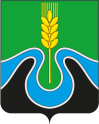 РОССИЙСКАЯ ФЕДЕРАЦИЯИРКУТСКАЯ ОБЛАСТЬМуниципальное учреждение «Администрация городского округа муниципального образования – «город Тулун»(МУ «Администрация города Тулуна»)Комитет по управлению муниципальным имуществом администрации городского округа ул. Ленина, 99 г. Тулун, Иркутская область 665268тел. 2-16-00;   ф. 2-18-79 e-mail: tulun-mer@irmail.ru«_____»________2022 г.  №_______Руководителю аппарата администрации городского округаАбрамова Е.Ег. Тулун, ул. Ленина, 99N  п/пНаименование работ и услугПериодичность выполнения работ и оказания услугГодовая плата (рублей)Стоимость за 1 кв. м. общей площади (рублей в месяц)1Затраты на управление 2Содержание помещений общего пользованияПодметание полов во всех помещениях общего пользования2 раза в неделюОсвещение мест общего пользованияежедневно3Уборка земельного участка, входящего в состав общего имущества многоквартирного домаПодметание земельного участка в летний период1 раз  в неделюУборка мусора, очистка урн1 раз  в неделюСдвигание и подметание снега при отсутствии снегопадов1 раза в неделюСдвигание и подметание снега при снегопадепо мере необходимости; начало работ не позднее  2 часов после начала снегопада4Подготовка многоквартирного дома к сезонной эксплуатации                             Укрепление водосточных труб, колен и воронок4 раза в годЗамена разбитых стекол окон и дверей в помещениях общего пользованияПо мере необходимости в течении годаРемонт, регулировка, промывка, испытание системы центрального отопления, проверка состояния и продухов в цоколях зданий, ремонт и укрепление входных дверей.1 раз в год5Проведение технических осмотров и мелкий ремонтПроведение технических осмотров и устранение незначительных неисправностей в системах  вентиляции, дымоудаления, электротехнических устройств:1 раз в год-   проверка канализационных вытяжек;- проверка наличия тяги в дымовентиляционных каналах1 раз в год- проверка заземления оболочки электрокабеля, замена сопротивления изоляции проводов2 раза в годАварийное обслуживание, в том числе: - на системах водоснабжения, теплоснабжения, канализации, энергоснабженияв течение 120 минутВыполнение заявок населения с момента получения заявки, в том числе:- протечка кровлив течение 1 суток- нарушение водоотводав течение 5 суток- замена разбитого стеклав зимнее время в течение 1-х суток; в летнее время в течение 3-х суток- неисправность осветительного оборудования помещений общего пользованияв течение 1 сутокДезинфекция2 раза в годДератизация 2 раза в год6Вывоз и утилизация мусора3 раза в неделюЛот 118061,5724,26Лот 218161,0424,26Лот 35943,7024,26Лот 49667,6124,26Лот 58837,3823,75Лот 69883,5224,26Лот 710002,4024,26Лот 811159,6024,26Лот 97849,3823,75Лот 108863,5023,75Лот 118447,8823,75Лот 128685,3823,75Лот 1313523,2523,75Лот 148561,3524,26Лот 158925,2524,26Лот 168823,3624,26Лот 179264,8923,75